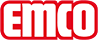 emco BauEmco DIPLOMAT Premium s vložkou Maximus 522 TLS P MaximusTyp522 TLS P Maximuszatíženínormální až silnénosný profilz hliníku odolného proti zkroucení s izolací proti kročejovému hluku na spodní straně. Profily jsou v oblasti taktilního systému navádění střídavě provedeny ve dvou výškách.přibl.výška (mm)22Pokyny pro výškuSkutečná výška vložky může být cca o 2-3 mm vyšší.pochozí plochaStylová vložka Maximus je z kvalitního všívaného veluru a vyznačuje se propracovaným vzhledem.standartní vzdálenost mezi profily cca (mm)3 mm gumové podložkyBarvyAntracit 80.02béžová melír 81.05šedá 80.03černý melír 81.01černá 80.01spojenís tyčkou se závitemzárukaZáruční doba 5 letZáruční podmínky naleznete na:Materiál vlasu100 % PA 6 (Polyamid)stálobarevnost a odolnost vůči světlu dle ISO 105 BO2dobré 5-6barevná stálost při oděru dle ISO 105 X12dobré 5stálost barev při působení vody dle ISO 105 E01dobré 5RozměryŠířka rohožky: ……………mm (délka profilů)Hloubka rohožky: …………mm (směr chůze)kontaktNovus Česko s.r.o. · 464 01 · Raspenava 191 · Tel. (+420) 482 302 750 · Fax (+420) 482 360 399 · rohozky@novus.cz · www.emco-bau.com